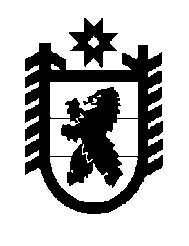 Российская Федерация Республика Карелия    РАСПОРЯЖЕНИЕГЛАВЫ РЕСПУБЛИКИ КАРЕЛИЯВ целях реализации распоряжения Правительства Российской Федерации 
от 5 сентября 2015 года № 1738-р:1. Утвердить: Перечень приоритетных рынков для содействия развитию конкуренции 
в Республике Карелия согласно приложению 1;План мероприятий («дорожную карту») по содействию развитию конкуренции в Республике Карелия на приоритетных рынках на 2018 год (далее – «дорожная карта») согласно приложению 2.2. Органам исполнительной власти Республики Карелия, ответственным 
за выполнение мероприятий «дорожной карты»:1) до 1 декабря 2018 года разработать и утвердить ведомственный план по реализации мероприятий «дорожной карты»;2) обеспечить реализацию «дорожной карты»;3) до 1 февраля года, следующего за отчетным годом, представлять в           Министерство экономического развития и промышленности Республики Карелия информацию о ходе реализации «дорожной карты».3. Министерству экономического развития и промышленности  Республики Карелия:1) обеспечить координацию деятельности органов исполнительной власти Республики Карелия по выполнению мероприятий «дорожной карты»;2) обеспечить мониторинг реализации «дорожной карты» и ежегодно 
до 15 февраля года, следующего за отчетным годом, готовить сводный отчет о ходе реализации «дорожной карты»;3) размещать информацию о «дорожной карте», ее реализации на своем официальном сайте в информационно-телекоммуникационной сети «Интернет».           Глава Республики Карелия                                                                        А.О. Парфенчиковг. Петрозаводск6 ноября 2018 года№ 580-рПриложение 1к распоряжению Главы Республики Карелияот 6 ноября 2018 года № 580-р          Перечень приоритетных рынков для содействия развитию конкуренции в Республике Карелия_________________Приложение  2к распоряжениюГлавы Республики Карелия от  6 ноября 2018 года № 580-р    План мероприятий («дорожная карта») по содействию развитию конкуренции в Республике Карелия на приоритетных рынках на 2018 год I. Общие положенияПлан мероприятий («дорожная карта») по содействию развитию конкуренции в Республике Карелия на приоритетных рынках на 2018 год (далее – «дорожная карта») разработан в соответствии с требованиями стандарта развития конкуренции в субъектах Российской Федерации, утвержденного распоряжением Правительства Российской Федерации от 5 сентября 2015 года № 1738-р.«Дорожная карта» направлена на развитие конкурентной среды на территории Республики Карелия.Основными целями реализации «дорожной карты» являются:включение функций по развитию конкуренции в приоритеты деятельности органов исполнительной власти Республики Карелия (далее – органы исполнительной власти);внедрение лучшей практики развития конкуренции субъектов Российской Федерации;снижение доли государственного сектора в экономике;развитие конкуренции при осуществлении закупок;стимулирование новых предпринимательских инициатив;содействие развитию институтов поддержки малого и среднего предпринимательства, создание институциональной среды для внедрения инноваций;обеспечение равного доступа к информации о реализации государственного имущества.Целевые показатели «дорожной карты» приведены в приложении к «дорожной карте».II. Развитие конкуренции на рынке товарной аквакультурыВ настоящее время в республике сформировался рыбохозяйственный    комплекс, специализирующийся на индустриальном выращивании товарной рыбы, объединяющий рыбоводные хозяйства по производству товарной продукции и посадочного материала, а также предприятия, перерабатывающие и реализующие готовую рыбопродукцию. С 2017 года в Карелии действует предприятие по производству продукционных рыбных кормов с производственной мощностью до            4 тыс. тонн кормов в год с возможностью ее увеличения.Республика Карелия занимает лидирующее положение в выращивании товарной форели. Доля Республики Карелия в общероссийском производстве форели составляет 75,4%.Объем всего производства аквакультурной рыбы и морепродуктов в России в 2017 году составил 220 тыс. тонн, из них Республика Карелия обеспечила 11,2%:              в 58 рыбоводных хозяйствах в Республике Карелия было выращено 24,8 тыс. тонн разновозрастной рыбы, в том числе 18 тыс. тонн товарной рыбы и 29,5 тонны мидии. По сравнению с 2016 годом общий объем выращенной рыбы увеличился на 17% (на 3,6 тыс. тонн), а объем товарной рыбы вырос на 22,4% (на 3,3 тыс. тонн).                     В общем объеме выращенной рыбы 99,7% (24,7 тыс. тонн) приходится на радужную форель и 0,3% (0,1 тыс. тонн) – на сига и осетра.В секторе аквакультуры наблюдается постоянный рост производства за счет открытия новых предприятий и расширения мощностей действующих хозяйств.На 2018 год прогнозируется достижение объема выращивания в 26,5 тыс. тонн на 63 предприятиях. III. Развитие конкуренции на рынке туристских услуг  Республика Карелия обладает всеми необходимыми ресурсами для развития внутреннего и въездного туризма. Базисными факторами являются: благоприятные природно-климатические условия, богатое историческое и культурное наследие, удобное географическое расположение, наличие образовательных организаций, готовящих профессиональные кадры в туристской отрасли. На территории Республики Карелия осуществляют свою деятельность 
69 туроператоров и около 100 туристических агентств. В настоящее время на территории Республики Карелия прошли классифи-кацию 9 коллективных средств размещения (4 гостиницы получили категорию «четыре звезды»). По данным официальной статистики, общее количество коллективных средств размещения в настоящее время составляет более 220 объектов. Всего туристский комплекс республики способен обеспечить до 3 млн. ночевок в год в комфортабельных средствах размещения. Однако при стабильном росте количества посещающих регион туристов на сегодняшний день коллективных средств размещения недостаточно, особенно в бюджетном и, наоборот, в высоком и премиальном ценовых сегментах.3IV. Перечень мероприятий по содействию развитию конкуренции на приоритетных рынкахв Республике Карелия на 2018 год________________Приложение к «дорожной карте» Целевые показатели «дорожной карты»__________________Цель мероприятийЦелевой показательРынок товарной аквакультурыРынок товарной аквакультурыСоздание условий для развития конкуренции в сфере товарной аквакультурыобъем выращивания объектов товарной аквакультуры на водных объектах Республики Карелия (тыс. тонн)Рынок туристских услугРынок туристских услугСоздание условий для развития конкуренции в сфере предоставления туристических услуг объем въездного туристского потока (тыс. человек);объем оказанных населению платных туристских услуг, услуг гостиниц и аналогичных коллективных мест размещения (млн. рублей)№п/пНаименованиемероприятияНаименованиемероприятияОжидаемыйрезультатПериодреализацииОтветственный исполнитель1.1.Рынок товарной аквакультурыРынок товарной аквакультурыРынок товарной аквакультурыРынок товарной аквакультурыРазвитие конкуренции в сфере товарной аквакультурыРазвитие конкуренции в сфере товарной аквакультурыРазвитие конкуренции в сфере товарной аквакультурыРазвитие конкуренции в сфере товарной аквакультуры1.1.1.1.Формирование границ новых рыбоводных участков и включение их в Перечень рыбоводных участков для осуществления товарного рыбоводства на водных объектах Республики Карелиясоздание новых, расширение и           модернизация действующих                  предприятий аквакультуры2018Министерство сельского и рыбного хозяйства Республики Карелия1.2.1.2.Обеспечение поддержки развития рыбоперерабаты-вающих производствсоздание новых, расширение и               модернизация действующих                рыбоперерабатывающих производств2018Министерство сельского и рыбного хозяйства Республики Карелия1.3.1.3.Организация ихтиопатологичекой лаборатории для решения задач по контролю и   профилактике болезней рыбсоздание системы обеспечения                   здоровья рыб2018Министерство сельского и рыбного хозяйства Республики Карелия2.2.Рынок туристских услугРынок туристских услугРынок туристских услугРынок туристских услугРазвитие конкуренции в сфере предоставления туристских услугРазвитие конкуренции в сфере предоставления туристских услугРазвитие конкуренции в сфере предоставления туристских услугРазвитие конкуренции в сфере предоставления туристских услуг2.1.2.1.Внедрение элементов цифровой экономики в сфере туризмасближение поставщиков туристских  услуг и потребителей2018Управление по туризму Республики Карелия2.2.2.2.Создание современной транспортной и обеспечивающей инфраструктурыразвитие внутреннего и въездного        туризма2018Управление по туризму Республики Карелия2.3.2.3.Развитие туристической инфраструктуры и сервисов, обеспечивающих комфортное пребывание туристов в регион: навигация, тематические порталы и мобильные приложения, туристско-информационные центры, парковки для туристических автобусов и др.увеличение объема оказанных            населению платных туристских услуг, услуг гостиниц и аналогичных мест размещения2018Управление по туризму Республики КарелияНаименование целевого показателяЕдиницаизмеренияИсполнитель2017год2018годРынок товарной аквакультурыРынок товарной аквакультурыРынок товарной аквакультурыРынок товарной аквакультурыРынок товарной аквакультурыОбъем выращивания объектов аквакультуры на водных объектах Республики Карелиятыс. тоннМинистерство сельского и рыбного хозяйства Республики Карелия24,826,5Рынок туристских услугРынок туристских услугРынок туристских услугРынок туристских услугРынок туристских услугтыс. человекУправление по туризму Республики Карелия780 800 Объем оказанных населению платных туристских услуг, услуг гостиниц и аналогичных коллективных мест размещениямлн. рублейУправление по туризму Республики Карелия1437,01495,0 